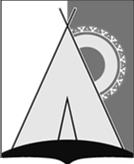 АДМИНИСТРАЦИЯСЕЛЬСКОГО ПОСЕЛЕНИЯ РУССКИНСКАЯСургутского районаХанты-Мансийского автономного округа - ЮгрыПОСТАНОВЛЕНИЕ«08 » апреля  2022 года								                        № 73О признании утратившим силуВ целях приведения муниципальных правовых актов администрации сельского поселения Русскинская в соответствие с действующим законодательством:1. Признать утратившим силу постановление администрации сельского поселения Русскинская от 22.03.2017 № 39 "Об утверждении положения о порядке расчета размера платы за пользование жилым помещением (платы за наем) для нанимателей жилых помещений по договорам найма служебных жилых помещений и договорам найма жилых помещений коммерческого использования муниципального жилищного фонда сельского поселения Русскинская".2. Настоящее постановление обнародовать и разместить на официальном сайте сельского поселения Русскинская.3. Настоящее постановление вступает в силу после официального опубликования (обнародования).4. Контроль за исполнением настоящего постановления оставляю за собой.Глава сельского поселения Русскинская                                                                                                          А.Н. Соболев